РЕШЕНИЕВ соответствии с Решением Городской Думы Петропавловск-Камчатского городского округа от 31.10.2013 № 145-нд «О наградах и почетных званиях Петропавловск-Камчатского городского округа» Городская Дума Петропавловск-Камчатского городского округаРЕШИЛА:1. Наградить Почетными грамотами Городской Думы Петропавловск-Камчатского городского округа за значительный вклад в развитие образования на территории Петропавловск-Камчатского городского округа в результате добросовестного труда и высокого уровня профессионализма следующих работников федерального государственного бюджетного образовательного учреждения высшего образования «Камчатский государственный технический университет»:Балееву Анжелу Ивановну – социального педагога отдела воспитательной и социальной работы управления по социальной, воспитательной и внеучебной работе с обучающимися;Зуева Алексея Анатольевича – начальника управления по ремонтным и хозяйственным работам;Королёву Татьяну Николаевну – преподавателя высшей категории колледжа;Проценко Игоря Григорьевича – заведующего кафедрой «Информационные системы».2. Разместить настоящее решение на официальном сайте Городской Думы Петропавловск-Камчатского городского округа в информационно-телекоммуникационной сети «Интернет».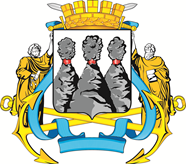 ГОРОДСКАЯ ДУМАПЕТРОПАВЛОВСК-КАМЧАТСКОГО ГОРОДСКОГО ОКРУГАот 29.09.2021 № 1039-р41-я (внеочередная) сессияг.Петропавловск-КамчатскийО награждении Почетными грамотами Городской Думы Петропавловск-Камчатского городского округа работников федерального государственного бюджетного образовательного учреждения высшего образования «Камчатский государственный технический университет»Председатель Городской Думы Петропавловск-Камчатского городского округа Г.В. Монахова